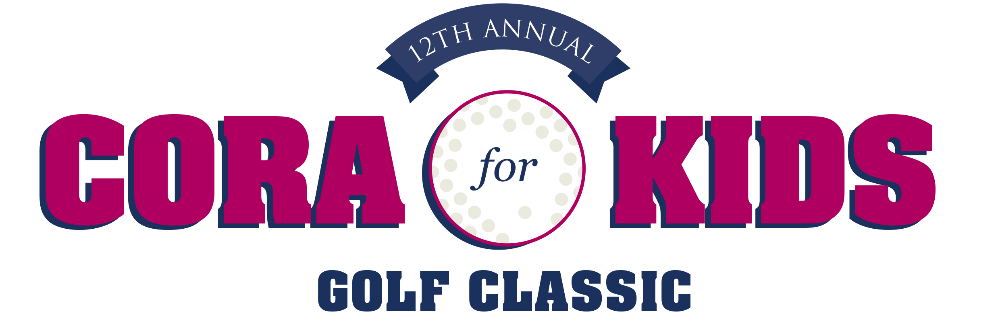 RULES OF PLAYScramble Format: All players tee off & the group selects the best shot. All players then play their shot from the position of the selected ball. The same procedure is used on all shots, until the ball is holed. Please be sure to PLAY without DELAY!  Keep up with the group in front of you. Each group should pick up after reaching bogey. In the event of a tie for 1st place, any team with a maximum on a hole will be given an additional stroke for seeding purposes. In the event of a tie, we will use a match of cards. Golf genius will determine the winner based off of the USGA formula so results will be immediate. Have fun! If you are age 70 or older you have the option of playing the next tee box forward on par 4’s and 5’s. To be eligible for the contests, all golfers play from the designated par 3 tees. 2021 Golf Contest Holes: Remember, TO WIN AND PLAY, YOU NEED TO PAY! Golden Tickets, which cover all of the contests listed below, can be purchased at registration.GRAND PRIZE Hole-in-One (Wiss #5, MH #15) This contest needs 2 witnesses (CORA Staff/Volunteers) to state they saw the hole-in-one. If a contestant makes a hole-in-one on the other par 3’s they win the prize offered at that hole. Longest Drive (Wiss #4 Men, Wiss #11 Women, MH #8 Men, MH #14 Women) The object is to hit the longest drive during the course of play.  In order to win the contest, a golfer’s shot must be in the fairway when it comes to rest.  A marker is provided by the golf course to mark the distance of the longest drive and identify the winner. A gift card will be awarded to each winner.Closest to the Pin (Wiss #3, #5, #10, #15) (MH #5, #9, #11, #15) The object is to be the golfer that hits the ball closest to the hole for the day. A gift card will be awarded to each winner. Putting Contest In the first round, contestants will putt 2 balls from the putting green on each course. If the putt(s) is sunk they will putt to the second hole, and potentially the third hole if successful on the second hole.  The qualifiers from each course will be called to return to the putting green on Wissahickon  for “playoffs”. The Putting Champion putts for the $10,000 prize, a gift card and bragging rights. Hosted by Tim Carroll & Rusty FitzgeraldView Your Drive (Wiss #1, MH #1) Get a detailed analysis of your swing! Your View Your Drive video will be emailed to you within a week of the outing. Included in the golden ticket OR $20 cash on the course without the ticket. 